СОВЕТ ДЕПУТАТОВ МУНИЦИПАЛЬНОГО ОБРАЗОВАНИЯ «СВЕТЛЯНСКОЕ»«СВЕТЛОЙ» МУНИЦИПАЛ  КЫЛДЫТЭТЫСЬДЕПУТАТЪЁСЛЭН КЕНЕШСЫРЕШЕНИЕО передаче представительным органом муниципального образования «Светлянское» контрольно-счетному органу муниципального образования «Воткинский район» отдельных полномочий на 2020 годПринято Советом депутатов муниципального образования«Светлянское»                                                                                             25 декабря 2019 годаВ соответствии со статьями 14, 15 Федерального закона от 06.10.2003 № 131-ФЗ "Об общих принципах организации местного самоуправления в Российской Федерации", Уставом муниципального образования «Светлянское» Совет депутатов муниципального образования «Светлянское» решает:1. Согласовать  условия Соглашения  «О передаче представительным органом муниципального образования «Светлянское» контрольно - счетному органу муниципального образования «Воткинский район» отдельных полномочий на 2020 год»  (Приложение № 1).        2. Настоящее решение вступает в силу со дня  его принятия. Председатель Совета депутатовмуниципального образования                                                                  	З.А. Вострокнутовас. Светлое25 декабря 2019 года№ 26-156.7СОГЛАШЕНИЕо передаче представительным органом муниципального образования «Светлянское»контрольно – счетному органу  муниципального образования«Воткинский район» отдельных полномочийг. Воткинск						                     	            25 декабря 2019 годаСовет депутатов муниципального образования «Воткинский район» (далее -  Совет депутатов муниципального образования),  в лице Председателя Совета депутатов муниципального образования «Воткинский район» Михаила Алексеевича Назарова, действующего на основании Устава муниципального образования «Воткинский район», с одной стороны и,Совет депутатов муниципального образования «Светлянское» (далее – Совет депутатов поселения) в лице председателя Совета депутатов муниципального образования «Светлянское» Зинаиды Анатольевны Вострокнутовой, действующей на основании Устава, с другой стороны, совместно именуемые «Стороны», в целях реализации Бюджетного кодекса Российской Федерации, руководствуясь Федеральным Законом № 6-ФЗ от 07.02.2011г. «Об общих принципах организации и деятельности контрольно – счетных органов субъектов Российской Федерации и муниципальных образований»,  Федеральным Законом № 131-ФЗ от 06.10.2003г. «Об общих принципах организации местного самоуправления в Российской Федерации», заключили настоящее соглашение о нижеследующем:1. Предмет Соглашения1.1. Предметом настоящего Соглашения является передача представительным органом муниципального образования «Светлянское» (далее – поселение) Контрольно – счетному органу муниципального образования «Воткинский район» (далее – контрольно – счетный орган) полномочий контрольно – счетного органа поселения по осуществлению внешнего муниципального финансового контроля, а именно:1) контроль за исполнением бюджета поселения; 2) экспертиза проектов  бюджета поселения; 3) внешняя проверка годового отчета об исполнении бюджета поселения;4) контроль за соблюдением установленного порядка управления и распоряжения имуществом, находящимся в муниципальной собственности, в том числе охраняемыми результатами интеллектуальной деятельности и средствами индивидуализации, принадлежащими поселению; 5) финансово-экономическая экспертиза проектов муниципальных правовых актов (включая обоснованность финансово-экономических обоснований) в части, касающейся расходных обязательств поселения, а также муниципальных программ;6) анализ бюджетного процесса в поселении и подготовка предложений, направленных на его совершенствование;7) подготовка информации о ходе исполнения бюджета поселения, о результатах проведенных контрольных и экспертно - аналитических мероприятий, представление такой информации Главе муниципального образования «Светлянское» и Совету депутатов муниципального образования «Светлянское»;8) участие в пределах полномочий в мероприятиях, направленных на противодействие коррупции;9) иные полномочия в сфере внешнего муниципального финансового контроля, установленные федеральными законами, законами Удмуртской Республики, уставом муниципального образования «Воткинский район», уставом муниципального образования «Светлянское» и нормативными правовыми актами представительного органа муниципального образования.1.2. Контрольно-счетный орган, помимо полномочий, предусмотренных
пунктом 1.1. настоящего раздела, осуществляет контроль за законностью, результативностью (эффективностью и экономностью) использования средств бюджета муниципального образования «Воткинский район», поступивших в бюджет поселения, на основании заключенных Соглашений.2. Права и обязанности Сторон2.1. Совет депутатов муниципального образования  «Светлянское»:2.1.1. устанавливает в муниципальных правовых актах полномочия контрольно – счетного органа по осуществлению предусмотренных настоящим Соглашением полномочий;2.1.2. имеет право получать от контрольно – счетного органа информацию об осуществлении предусмотренных настоящим Соглашением полномочий и результатах проведенных контрольных и экспертно-аналитических мероприятиях.2.2. Контрольно-счетный орган:2.2.1. ежегодно включает в планы своей работы внешнюю проверку годового отчета об исполнении бюджета поселения, экспертизу проекта бюджета поселения и экспертно-аналитические мероприятия по контролю за исполнением бюджета;2.2.2. проводит предусмотренные планом своей работы мероприятия в порядке, установленном муниципальными правовым актами для соответствующих мероприятий, и в сроки, определенные по согласованию с инициатором проведения мероприятия (если сроки не установлены утвержденным  планом или законодательством);2.2.3. обеспечивает надлежащее качество проведения предусмотренных настоящим Соглашением мероприятий;2.2.4. для подготовки к внешней проверке годового отчета об исполнении бюджета поселения имеет право в течение соответствующего года осуществлять контроль за исполнением бюджета поселения и использованием средств бюджета поселения;2.2.5. определяет формы, цели, задачи и исполнителей проводимых мероприятий, способы их проведения, в соответствии со своим регламентом и стандартами внешнего муниципального финансового контроля;2.2.6. направляет отчеты и заключения по результатам проведенных мероприятий в Совет депутатов поселения и Главе поселения, размещает информацию о проведенных мероприятиях в установленном порядке;2.2.7. при выявлении возможностей по совершенствованию бюджетного процесса, системы управления и распоряжения имуществом, находящимся в собственности поселения, направляет Совету депутатов поселения и Главе поселения соответствующие предложения;2.2.8. в случае возникновения препятствий для осуществления предусмотренных настоящим Соглашением полномочий может обращаться в Совет депутатов поселения с предложениями по их устранению;2.2.9. ежегодно предоставляет Совету депутатов поселения и Совету депутатов муниципального образования информацию об осуществлении предусмотренных настоящим Соглашением полномочий;2.2.10. обеспечивает использование средств, предусмотренных настоящим Соглашением межбюджетных трансфертов исключительно на оплату труда своих работников с начислениями и материально-техническое обеспечение своей деятельности;2.2.11. имеет право использовать средства предусмотренных настоящим Соглашением межбюджетных трансфертов на компенсацию расходов, осуществленных до поступления межбюджетных трансфертов в бюджет муниципального образования;2.2.12. обеспечивает предоставление Совету депутатов поселения ежегодных отчетов об использовании предусмотренных настоящим Соглашением межбюджетных трансфертов в срок до 30 числа месяца, следующего за отчетным периодом;2.2.13. имеет право приостановить осуществление предусмотренных настоящим Соглашением полномочий в случае невыполнения Советом депутатов поселения своих обязательств по обеспечению перечисления межбюджетных трансфертов в бюджет муниципального образования.2.3. Совет депутатов муниципального образования «Светлянское»:2.3.1. утверждает в решении о бюджете поселения межбюджетные трансферты бюджету муниципального образования на осуществление переданных полномочий в объеме, определенном в соответствии с предусмотренным настоящим Соглашением порядком, и обеспечивает их перечисление в бюджет муниципального образования;2.3.2. рассматривает отчеты и заключения, а также предложения контрольно – счетного органа по результатам проведения контрольных и экспертно-аналитических мероприятий;2.3.3. рассматривает обращения контрольно – счетного органа по поводу устранения препятствий для выполнения предусмотренных настоящим Соглашением полномочий, принимает необходимые для их устранения муниципальные правовые акты;2.3.4. получает информацию об осуществлении контрольно – счетным органом предусмотренных настоящим Соглашением полномочий.2.3.5. получает отчеты об использовании предусмотренных настоящим Соглашением межбюджетных трансфертов и информацию об осуществлении предусмотренных настоящим Соглашением полномочий, контролирует выполнение Контрольно-счетным органом его обязанностей;2.3.6. имеет право принимать обязательные для Контрольно-счетного органа решения об устранении нарушений, допущенных при осуществлении предусмотренных настоящим Соглашением полномочий;2.3.7. имеет право приостановить перечисление предусмотренных настоящим Соглашением межбюджетных трансфертов в случае невыполнения контрольно-счетным органом своих обязательств.2.4. Стороны имеют право принимать иные, предусмотренные законодательством меры, необходимые для реализации настоящего Соглашения.3. Порядок определения и предоставления ежегодного объемамежбюджетных трансфертов3.1. Финансовые средства, необходимые для исполнения полномочий, предусмотренных пунктом 1 настоящего Соглашения, предоставляется Совету депутатов поселения Совету депутатов муниципального образования в виде межбюджетных трансфертов.3.2. Ежегодный объём финансовых средств в виде межбюджетных трансфертов, необходимых для осуществления  передаваемых полномочий, предоставляются из бюджета муниципального образования «Светлянское» в бюджет муниципального образования «Воткинский район» и предусматриваются в соответствующем решении представительного органа местного самоуправления о бюджете.3.3. Размер финансовых средств в виде межбюджетных трансфертов рассчитывается исходя из единого норматива, устанавливаемого в зависимости от численности населения поселения.3.4. Финансовые средства в виде межбюджетных трансфертов, предоставляемые для осуществления полномочий, перечисляются ежемесячно.3.5. В случае нецелевого использования финансовые средства в виде межбюджетных трансфертов подлежат возврату в бюджет Совета депутатов поселения.3.6. Контрольно-счетный орган муниципального образования при осуществлении переданных полномочий пользуется информационной базой, находящейся в распоряжении Совета депутатов поселения.3.7. Организационное обеспечение Контрольно-счетного органа муниципального образования «Воткинский район» автотранспортом, помещениями, линиями телефонной связи и другими для работы условиями возлагается на Совет депутатов поселения.4. Ответственность СторонСтороны несут ответственность за неисполнение (ненадлежащее исполнение) предусмотренных настоящим Соглашением обязанностей, в соответствии с законодательством Российской Федерации и настоящим Соглашением.5. Срок действия Соглашения5.1. Соглашение заключено на срок один календарный год и действует
в период с  01 января 2020 года  по 31 декабря 2020 года.5.2. В случае если решением Совета депутатов поселения о бюджете поселения не будут утверждены межбюджетные трансферты бюджету муниципального образования, предусмотренные настоящим Соглашением, действие Соглашения приостанавливается с начала финансового года до момента утверждения соответствующих межбюджетных трансфертов.6. Заключительные положения6.1. Настоящее Соглашение вступает в силу с момента его подписания Сторонами.6.2. Изменения и дополнения в настоящее Соглашение могут быть внесены по взаимному согласию Сторон путем составления дополнительного соглашения в письменной форме, являющегося неотъемлемой частью настоящего Соглашения.6.3. Достижение Сторонами соглашения о добровольном расторжении настоящего соглашения в любое время;6.4. В одностороннем порядке:6.4.1. По инициативе Муниципального района в случае: - нецелесообразности осуществления органами местного самоуправления отдельных полномочий;- непредставление финансовых средств (межбюджетных трансфертов) из бюджета Сельского поселения в течение двух месяцев с момента последнего перечисления.6.4.2. По инициативе Сельского поселения в случае:- неисполнения и (или) ненадлежащего исполнения Муниципальным районом отдельных полномочий;- использования не по назначению переданных для осуществления отдельных полномочий финансовых средств;- нарушения при осуществлении переданных полномочий законодательства Российской Федерации и (или) законодательства Удмуртской Республики;Уведомление о прекращении действия настоящего Соглашения в одностороннем порядке должно быть направлено не позднее, чем за 2 месяца с обоснованием причин такого прекращения. 6.5. При прекращении действия Соглашения Совет депутатов поселения обеспечивает перечисление в бюджет муниципального образования определенную в соответствии с настоящим Соглашением часть объема межбюджетных трансфертов, приходящуюся на проведенные мероприятия.6.6. При прекращении действия Соглашения Совет депутатов муниципального образования обеспечивает возврат в бюджет поселения определенную в соответствии с настоящим Соглашением часть объема межбюджетных трансфертов, приходящуюся на не проведенные мероприятия.6.7. Неурегулированные Сторонами споры и разногласия, возникшие при исполнении настоящего Соглашения, подлежат рассмотрению в порядке, предусмотренном законодательством.6.8. Настоящее Соглашение составлено в двух экземплярах, имеющих одинаковую юридическую силу, по одному экземпляру для каждой из Сторон.7. Реквизиты и подписи СторонСовет депутатовмуниципального образования«Воткинский район» 427431 УР, г. Воткинск,ул. Красноармейская 43аСовет депутатовмуниципального образования «Светлянское»427421 УР, Воткинский район, с. Светлое, пер.Октябрьский, д.1Совет депутатовмуниципального образования «Светлянское»427421 УР, Воткинский район, с. Светлое, пер.Октябрьский, д.1Председатель Совета депутатовмуниципального образования «Воткинский район»____________________ М.А. НазаровПредседатель Совета депутатовмуниципального образования«Светлянское»________________З. А. Вострокнутова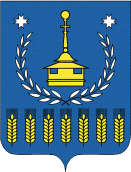 